Leased FacilityProject Authorization RequestTo: 	State Public Works DivisionLeasing Services			515 E. Musser St., Suite 102Carson City, NV  89701leasingservices@admin.nv.govTelephone: (775) 684-1815Fax: (775) 684-1817Note: Building-related improvement must be separated from data and telephone projects.  State Public Works Division, Leasing Services handles only building related improvements.  For data or telephone changes/improvements please contact EITS at 702-486-4077 (Las Vegas) or 775-684-7341 (Northern NV)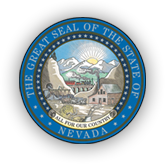 RE: Building Address: Room/Location:Department & Agency:Estimated Project Cost:   (exclude data or telephone costs)NOTE: Final Pricing may vary from previously obtained bids, depending on contractor selected by lessor or other variants.  Payor:   Tenant Pays Lessor    Tenant Pays Vendor   Lessor Pays   Non State vendors require longer processing times (due to registration process)Agency Funding: 	*Budget #    	* Category:   	*Amount Available:  	*Budget Analyst:    Analyst Telephone: *Is a work program necessary to fund this project? Yes No	If yes, IFC date:   Bid/Proposal attachedFloorplan and sketch of affected area attachedSpace Planning Required (for any occupancy or floorplan changes)Space request form attached (if additional square footage is requested) Requesting Agency Primary Contact:  	Phone: Primary Contact e-mail:   	Fax:      Secondary Agency Contact:   		Phone: Secondary Contact e-mail:  	 Fax:     Project Authorization Request (continued)Short Descriptive Title of Proposed Project:  Description of Project: (please attach more detailed description if more space is needed)Project Authorization forms must be timely submitted to meet agency deadlines:For requests that do not require a lease amendment (e.g., rent rate changes), the process may take a minimum of 30 daysFor requests which require a lease amendment (e.g., rent rate changes), the process may take a minimum of 90 daysI hereby approve this leased facility Project Authorization Request:_______________________________________        __________________________________________*Signature of Director or Administrator**	       DateName 	Title *	Leasing Services cannot proceed if this form is incomplete.**	In the event that any changes are deemed necessary either by tenant agency, lessor, or inspections, a new Project Authorization Form will be required.Please add separate page if needed.